Avtal Parkeringsplats Tjärfabriken hus 32
Bokade parkeringsplatser för entreprenörerStaden tillhandahåller möjlighet till bokad månadsparkeringsplats för entreprenörer inom Hjorthagen. Parkeringsplatserna upplåts för att minska parkering inom arbetsplatsområdet av hantverksbilar. Parkeringstillstånd Parkeringsplatser rekvireras genom BLC. Staden har tilldelat ett antal parkeringsplatser till respektive entreprenör. Entreprenör anmäler behovet för parkeringsplats. BLC fördelar om behovet är större än tilldelat och i mån av tillgång.Kostnad och uppsägningFörbokade månadsparkeringsplatser debiteras per månad och kostar för 2016 950 kr/ månad och parkeringsplats. Fakturering sker löpande per månad. Uppsägning sker senast per den sista varje månad. Debitering sker för hel kommande månad.Parkeringsplatser:Behov av parkeringsplatser hantverksbilar m fl:_____________Tilldelad antal parkering (ifylles av BLC):____________________Tilldelat antal parkeringsplatser nr (ifylles av BLC):  nr XX till nr XXParkeringstillståndParkeringstillstånd rekvireras av BLC som ifylles av platsledningen. Parkeringstillstånd ska vara fullt synliga för Stockholms parkerings personal som genomför parkeringsövervakning.Information om företag:Företag:___________________________		Kundnummer:___________________________________________________________		___________________________________ 
Underskrift, kostnadsbärare 		Namnförtydligande, kostnadsbärare____________________________________		____________________________________
Underskrift godkännande, BLC	 	Namnförtydligande, godkännande BLC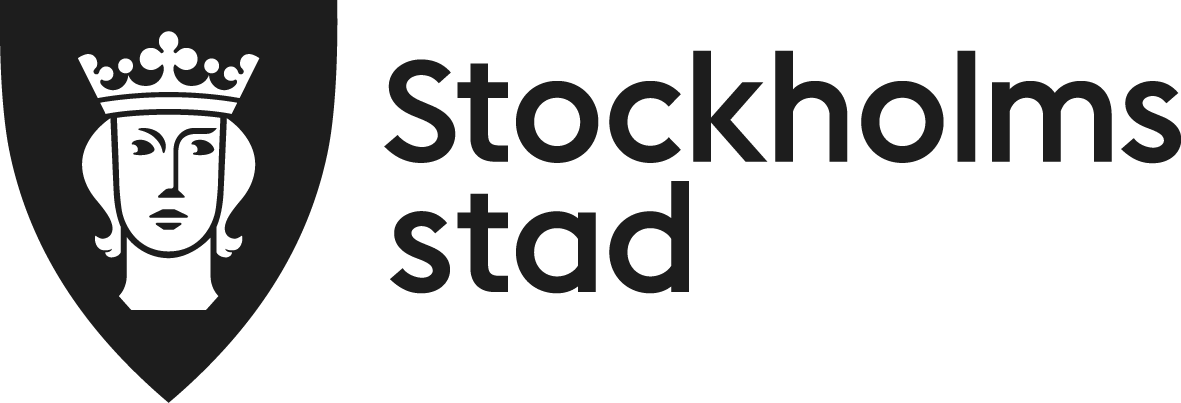 ExploateringskontoretAvtal 
2015-06-29Avdelningen för Stora projektAvtal 
2015-06-29Avtal 
2015-06-29Avtal 
2015-06-29